KINDERGARTEN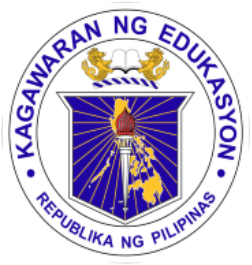 DAILY LESSON LOGSCHOOL:TEACHING DATES: KINDERGARTENDAILY LESSON LOGTEACHER:WEEK NO. 9KINDERGARTENDAILY LESSON LOGCONTENT FOCUS: Lumalaki ako at nagbabago.QUARTER: FIRSTBLOCKS OF TIMEIndicate the following:Learning Area (LA)Content Standards (CS)Performance Standards (PS)Learning Competency Code (LCC)MONDAYTUESDAYWEDNESDAYTHURSDAYFRIDAYARRIVAL TIMELA: LL(Language, Literacy and Communication)Daily Routine:National AnthemOpening PrayerExerciseKamustahanAttendance BalitaanDaily Routine:National AnthemOpening PrayerExerciseKamustahanAttendance BalitaanDaily Routine:National AnthemOpening PrayerExerciseKamustahanAttendance BalitaanDaily Routine:National AnthemOpening PrayerExerciseKamustahanAttendance BalitaanDaily Routine:National AnthemOpening PrayerExerciseKamustahanAttendance BalitaanARRIVAL TIMECS:  The child demonstrates an understanding of:increasing his/her conversation skillspaggalangDaily Routine:National AnthemOpening PrayerExerciseKamustahanAttendance BalitaanDaily Routine:National AnthemOpening PrayerExerciseKamustahanAttendance BalitaanDaily Routine:National AnthemOpening PrayerExerciseKamustahanAttendance BalitaanDaily Routine:National AnthemOpening PrayerExerciseKamustahanAttendance BalitaanDaily Routine:National AnthemOpening PrayerExerciseKamustahanAttendance BalitaanARRIVAL TIMEPS: The child shall be able to:confidently speaks and expresses his/her feelings and ideas in words that makes senseDaily Routine:National AnthemOpening PrayerExerciseKamustahanAttendance BalitaanDaily Routine:National AnthemOpening PrayerExerciseKamustahanAttendance BalitaanDaily Routine:National AnthemOpening PrayerExerciseKamustahanAttendance BalitaanDaily Routine:National AnthemOpening PrayerExerciseKamustahanAttendance BalitaanDaily Routine:National AnthemOpening PrayerExerciseKamustahanAttendance BalitaanARRIVAL TIMELCC: LLKVPD-Ia-13KAKPS-00-14KAKPS-OO-15Daily Routine:National AnthemOpening PrayerExerciseKamustahanAttendance BalitaanDaily Routine:National AnthemOpening PrayerExerciseKamustahanAttendance BalitaanDaily Routine:National AnthemOpening PrayerExerciseKamustahanAttendance BalitaanDaily Routine:National AnthemOpening PrayerExerciseKamustahanAttendance BalitaanDaily Routine:National AnthemOpening PrayerExerciseKamustahanAttendance BalitaanMEETING TIME 1LA: PNE (Understanding the physical and Natural Environment)KP ( KALUSUGANG PISIKAL AT PAGPAPAUNLAD NG KAKAYAHANG MOTOR)Mensahe:Nagbabago ang mga tao habang sila ay lumalaki. Ang ibang bahagi ng aking katawan ayhumahaba at lumalaki.Tanong: Ano - anong bahagi ng ating katawan ang humahaba at lumalaki?( hal. Paa, buhok, atbp.)Mensahe: Ang ibang bahagi ng aking katawan ay lumalaki at bumibigat.Tanong: Anong bahagi ng iyong katawan ang lumalaki?Magpapakita ang guro ng larawan niyanoong bata at larawan niya ngayong malaki na ipagkumpara.Si Teacher Noon-Maikli ang buhok-PayatSi Teacher Ngayon-Mahaba ang buhok.- matabaMensahe: Sa aking paglaki, masmarami akong mga bagay nagagawa.Tanong: Ano - anong bagay angiyong nagagawa ngayon na hindi monagagawa noong ikaw ay bata pa?Mensahe: Habang ako aytumatanda, mas marami akong mgabagay-bagay na nagagawang magisa.Tanong: Ano anong bagay angiyong nagagawang mag-isa?Mensahe: Nababawasan ang atingtimbang kapag tayo aynagkakasakit. Nawawalan ng ganaat hindi makakain.Tanong: Bakit tayo nagkakasakit?Tula: Germs, Germs, GermsMEETING TIME 1CS: Ang bata ay nagkakaroon ng pag-unawa sa:body parts and their useskakayahang pangalagaan ang sariling kalusugan at kaligtasanMensahe:Nagbabago ang mga tao habang sila ay lumalaki. Ang ibang bahagi ng aking katawan ayhumahaba at lumalaki.Tanong: Ano - anong bahagi ng ating katawan ang humahaba at lumalaki?( hal. Paa, buhok, atbp.)Mensahe: Ang ibang bahagi ng aking katawan ay lumalaki at bumibigat.Tanong: Anong bahagi ng iyong katawan ang lumalaki?Magpapakita ang guro ng larawan niyanoong bata at larawan niya ngayong malaki na ipagkumpara.Si Teacher Noon-Maikli ang buhok-PayatSi Teacher Ngayon-Mahaba ang buhok.- matabaMensahe: Sa aking paglaki, masmarami akong mga bagay nagagawa.Tanong: Ano - anong bagay angiyong nagagawa ngayon na hindi monagagawa noong ikaw ay bata pa?Mensahe: Habang ako aytumatanda, mas marami akong mgabagay-bagay na nagagawang magisa.Tanong: Ano anong bagay angiyong nagagawang mag-isa?Mensahe: Nababawasan ang atingtimbang kapag tayo aynagkakasakit. Nawawalan ng ganaat hindi makakain.Tanong: Bakit tayo nagkakasakit?Tula: Germs, Germs, GermsMEETING TIME 1PS: Ang bata ay nagpapamalas ng:take care of oneself and the environment and able to solve problems encourage within the context of everyday living.Pagsasagawa ng mga pangunahing kasanayan ukol sa pansariling kalinisan sa pang-araw-araw na pamumuhay ay pangangalaga para sa sariling kaligtasan.Mensahe:Nagbabago ang mga tao habang sila ay lumalaki. Ang ibang bahagi ng aking katawan ayhumahaba at lumalaki.Tanong: Ano - anong bahagi ng ating katawan ang humahaba at lumalaki?( hal. Paa, buhok, atbp.)Mensahe: Ang ibang bahagi ng aking katawan ay lumalaki at bumibigat.Tanong: Anong bahagi ng iyong katawan ang lumalaki?Magpapakita ang guro ng larawan niyanoong bata at larawan niya ngayong malaki na ipagkumpara.Si Teacher Noon-Maikli ang buhok-PayatSi Teacher Ngayon-Mahaba ang buhok.- matabaMensahe: Sa aking paglaki, masmarami akong mga bagay nagagawa.Tanong: Ano - anong bagay angiyong nagagawa ngayon na hindi monagagawa noong ikaw ay bata pa?Mensahe: Habang ako aytumatanda, mas marami akong mgabagay-bagay na nagagawang magisa.Tanong: Ano anong bagay angiyong nagagawang mag-isa?Mensahe: Nababawasan ang atingtimbang kapag tayo aynagkakasakit. Nawawalan ng ganaat hindi makakain.Tanong: Bakit tayo nagkakasakit?Tula: Germs, Germs, GermsMEETING TIME 1LCC:  PNEKBS-Ij-7KPKPKK-Ih-1Mensahe:Nagbabago ang mga tao habang sila ay lumalaki. Ang ibang bahagi ng aking katawan ayhumahaba at lumalaki.Tanong: Ano - anong bahagi ng ating katawan ang humahaba at lumalaki?( hal. Paa, buhok, atbp.)Mensahe: Ang ibang bahagi ng aking katawan ay lumalaki at bumibigat.Tanong: Anong bahagi ng iyong katawan ang lumalaki?Magpapakita ang guro ng larawan niyanoong bata at larawan niya ngayong malaki na ipagkumpara.Si Teacher Noon-Maikli ang buhok-PayatSi Teacher Ngayon-Mahaba ang buhok.- matabaMensahe: Sa aking paglaki, masmarami akong mga bagay nagagawa.Tanong: Ano - anong bagay angiyong nagagawa ngayon na hindi monagagawa noong ikaw ay bata pa?Mensahe: Habang ako aytumatanda, mas marami akong mgabagay-bagay na nagagawang magisa.Tanong: Ano anong bagay angiyong nagagawang mag-isa?Mensahe: Nababawasan ang atingtimbang kapag tayo aynagkakasakit. Nawawalan ng ganaat hindi makakain.Tanong: Bakit tayo nagkakasakit?Tula: Germs, Germs, GermsWORK PERIOD 1LA:M (Mathematics) KA ( Kagandahang Asal) KP ( Kalusugang Pisikal at Pagpapaunlad ng Kakayahang Motor)Pamamatnubay ng Guro:Weight ChartMKME-00-2Malayang Paggawa:(Mungkahing Gawain)Go fish: ShapesMKSC-00-2Picture SearchLLKVPD-Ie-4Letter memory gameKAKPS-00-19Sand PlayMKME-00-2Make a LetterKPKFM-00-1.5Pamamatnubay ng Guro:Class Log: “We Change as We Grow.”MKME-00-2Malayang Paggawa:(Mungkahing Gawain)Go fish: ShapesMKSC-00-2Picture SearchLLKVPD-Ie-4Letter memory gameKAKPS-00-19Sand PlayMKME-00-2Make a LetterKPKFM-00-1.5Pamamatnubay ng Guro:Comparison Chart: “Look at Me”MKME-00-2Malayang Paggawa:(Mungkahing Gawain)  Go fish: ShapesMKSC-00-2Picture SearchLLKVPD-Ie-4Letter memory gameKAKPS-00-19Sand PlayMKME-00-2Make a LetterKPKFM-00-1.5Pamamatnubay ng Guro:Word Wall: Body WordsLLKAK-Ic-1Malayang Paggawa:(Mungkahing Gawain)Go fish: ShapesMKSC-00-2Picture SearchLLKVPD-Ie-4Letter memory gameKAKPS-00-19Sand PlayMKME-00-2Make a LetterKPKFM-00-1.5Pamamatnubay ng Guro: Germ Experiment  Flip Book : Hygienic PracticesKPKPKK-Ih-1Malayang Paggawa:(Mungkahing Gawain)Go fish: ShapesMKSC-00-2Picture SearchLLKVPD-Ie-4Letter memory gameKAKPS-00-19Sand PlayMKME-00-2Make a LetterKPKFM-00-1.5WORK PERIOD 1CS: Ang bata ay nagkakaroon ng pag-unawa sa:Concepts of size, length, weight and moneyObjects in the environment have properties or attributes (e.g.,color,size,shapes, and functions) and that objects can be manipulated based on these properties and attributesSense of quality and numeral relations,that addition results in increase and subtraction results in decreaseKonsepto ng mga sumusunod na batayan upang lubos na mapahalagahan ang sarili.Sariling kakayahang sumubok gamitin nang maayos ang kamay upang lumikha/lumimbagPamamatnubay ng Guro:Weight ChartMKME-00-2Malayang Paggawa:(Mungkahing Gawain)Go fish: ShapesMKSC-00-2Picture SearchLLKVPD-Ie-4Letter memory gameKAKPS-00-19Sand PlayMKME-00-2Make a LetterKPKFM-00-1.5Pamamatnubay ng Guro:Class Log: “We Change as We Grow.”MKME-00-2Malayang Paggawa:(Mungkahing Gawain)Go fish: ShapesMKSC-00-2Picture SearchLLKVPD-Ie-4Letter memory gameKAKPS-00-19Sand PlayMKME-00-2Make a LetterKPKFM-00-1.5Pamamatnubay ng Guro:Comparison Chart: “Look at Me”MKME-00-2Malayang Paggawa:(Mungkahing Gawain)  Go fish: ShapesMKSC-00-2Picture SearchLLKVPD-Ie-4Letter memory gameKAKPS-00-19Sand PlayMKME-00-2Make a LetterKPKFM-00-1.5Pamamatnubay ng Guro:Word Wall: Body WordsLLKAK-Ic-1Malayang Paggawa:(Mungkahing Gawain)Go fish: ShapesMKSC-00-2Picture SearchLLKVPD-Ie-4Letter memory gameKAKPS-00-19Sand PlayMKME-00-2Make a LetterKPKFM-00-1.5Pamamatnubay ng Guro: Germ Experiment  Flip Book : Hygienic PracticesKPKPKK-Ih-1Malayang Paggawa:(Mungkahing Gawain)Go fish: ShapesMKSC-00-2Picture SearchLLKVPD-Ie-4Letter memory gameKAKPS-00-19Sand PlayMKME-00-2Make a LetterKPKFM-00-1.5WORK PERIOD 1PS: Ang bata ay nagpapamalas ng:Use arbitrary measuring tools/means to determine size,length,weight of things around him/her,time( including his/her own schedule)manipulate objects based on properties or attributesperform simple addition and subtraction of up to 10 objects or pictures/drawingtamang pagkilos sa lahat ng pagkakataon na may paggalang at pagsasaalang-alang sa sarili at sa ibaPakikipagkapwaNaisasasgawa ang mga sss. na kasanayan2.5 pagmomolde ng luwad( clay)Pamamatnubay ng Guro:Weight ChartMKME-00-2Malayang Paggawa:(Mungkahing Gawain)Go fish: ShapesMKSC-00-2Picture SearchLLKVPD-Ie-4Letter memory gameKAKPS-00-19Sand PlayMKME-00-2Make a LetterKPKFM-00-1.5Pamamatnubay ng Guro:Class Log: “We Change as We Grow.”MKME-00-2Malayang Paggawa:(Mungkahing Gawain)Go fish: ShapesMKSC-00-2Picture SearchLLKVPD-Ie-4Letter memory gameKAKPS-00-19Sand PlayMKME-00-2Make a LetterKPKFM-00-1.5Pamamatnubay ng Guro:Comparison Chart: “Look at Me”MKME-00-2Malayang Paggawa:(Mungkahing Gawain)  Go fish: ShapesMKSC-00-2Picture SearchLLKVPD-Ie-4Letter memory gameKAKPS-00-19Sand PlayMKME-00-2Make a LetterKPKFM-00-1.5Pamamatnubay ng Guro:Word Wall: Body WordsLLKAK-Ic-1Malayang Paggawa:(Mungkahing Gawain)Go fish: ShapesMKSC-00-2Picture SearchLLKVPD-Ie-4Letter memory gameKAKPS-00-19Sand PlayMKME-00-2Make a LetterKPKFM-00-1.5Pamamatnubay ng Guro: Germ Experiment  Flip Book : Hygienic PracticesKPKPKK-Ih-1Malayang Paggawa:(Mungkahing Gawain)Go fish: ShapesMKSC-00-2Picture SearchLLKVPD-Ie-4Letter memory gameKAKPS-00-19Sand PlayMKME-00-2Make a LetterKPKFM-00-1.5WORK PERIOD 1LCC: MKME-00-2KAKPS-00-19MKSC-00-5KPKFM-00-1.5Pamamatnubay ng Guro:Weight ChartMKME-00-2Malayang Paggawa:(Mungkahing Gawain)Go fish: ShapesMKSC-00-2Picture SearchLLKVPD-Ie-4Letter memory gameKAKPS-00-19Sand PlayMKME-00-2Make a LetterKPKFM-00-1.5Pamamatnubay ng Guro:Class Log: “We Change as We Grow.”MKME-00-2Malayang Paggawa:(Mungkahing Gawain)Go fish: ShapesMKSC-00-2Picture SearchLLKVPD-Ie-4Letter memory gameKAKPS-00-19Sand PlayMKME-00-2Make a LetterKPKFM-00-1.5Pamamatnubay ng Guro:Comparison Chart: “Look at Me”MKME-00-2Malayang Paggawa:(Mungkahing Gawain)  Go fish: ShapesMKSC-00-2Picture SearchLLKVPD-Ie-4Letter memory gameKAKPS-00-19Sand PlayMKME-00-2Make a LetterKPKFM-00-1.5Pamamatnubay ng Guro:Word Wall: Body WordsLLKAK-Ic-1Malayang Paggawa:(Mungkahing Gawain)Go fish: ShapesMKSC-00-2Picture SearchLLKVPD-Ie-4Letter memory gameKAKPS-00-19Sand PlayMKME-00-2Make a LetterKPKFM-00-1.5Pamamatnubay ng Guro: Germ Experiment  Flip Book : Hygienic PracticesKPKPKK-Ih-1Malayang Paggawa:(Mungkahing Gawain)Go fish: ShapesMKSC-00-2Picture SearchLLKVPD-Ie-4Letter memory gameKAKPS-00-19Sand PlayMKME-00-2Make a LetterKPKFM-00-1.5MEETING TIME 2LA: M (Mathematics) LL( Language and Communication) Awit: Tong Tong TongGawain: Ipakita ang weight chart( timbangan at panukat )IkumparaGawain: Ikumpara ang Class Log.SIno – sino ang magkakasinlaki?Magkasingbigat?Gawain: Ano ang bagong salita?Awit: Can you sing the first sound?Gawain: Talakayin ang germ experimentMEETING TIME 2 CS: Ang bata ay nagkakaroon ng pag-unawa sa:Concepts of size, length, weight,time, and moneyLetter sound to name relationsAwit: Tong Tong TongGawain: Ipakita ang weight chart( timbangan at panukat )IkumparaGawain: Ikumpara ang Class Log.SIno – sino ang magkakasinlaki?Magkasingbigat?Gawain: Ano ang bagong salita?Awit: Can you sing the first sound?Gawain: Talakayin ang germ experimentMEETING TIME 2PS: Ang bata ay nagpapamalas ng:Use arbitrary measuring tools/means to determine size, length,weight of things around him/herIdentify the distinct sound in words, match sounds with letters and hear specific letterAwit: Tong Tong TongGawain: Ipakita ang weight chart( timbangan at panukat )IkumparaGawain: Ikumpara ang Class Log.SIno – sino ang magkakasinlaki?Magkasingbigat?Gawain: Ano ang bagong salita?Awit: Can you sing the first sound?Gawain: Talakayin ang germ experimentMEETING TIME 2LCC: MKME-00-1MKME-00-2LLKPA-Ig-9Awit: Tong Tong TongGawain: Ipakita ang weight chart( timbangan at panukat )IkumparaGawain: Ikumpara ang Class Log.SIno – sino ang magkakasinlaki?Magkasingbigat?Gawain: Ano ang bagong salita?Awit: Can you sing the first sound?Gawain: Talakayin ang germ experimentNAP TIMENAP TIMENAP TIMENAP TIMENAP TIMENAP TIMENAP TIMESUPERVISED RECESSLA: PKK (Pangangalaga sa Sariling Kalusugan at Kaligtasan)SNACK TIMESNACK TIMESNACK TIMESNACK TIMESNACK TIMESUPERVISED RECESSCS: Ang bata ay nagkakaroon ng pag-unawa sa:* kakayahang pangalagaan ang sariling kalusugan at kaligtasanSNACK TIMESNACK TIMESNACK TIMESNACK TIMESNACK TIMESUPERVISED RECESSPS: Ang bata ay nagpapamalas ng:* pagsasagawa ng mga pangunahing kasanayan ukol sa pansariling kalinisan sa pang-araw-araw na pamumuhay at pangangalaga para sa sariling kaligtasanSNACK TIMESNACK TIMESNACK TIMESNACK TIMESNACK TIMESUPERVISED RECESSLCC: KPKPKK-Ih-1SNACK TIMESNACK TIMESNACK TIMESNACK TIMESNACK TIMESTORYLA: LL ( Language and Literacy Communication)M ( Mathematics)Dragong PulaTeddy tadpole and the TortoiseBilog na itlogJoy Joy the Jolly BoyGerms Germs GermsGerms Germs GermsSTORYCS: The child demonstrates an understanding of:-objects in the environment have properties or attributes ( e.g.,color,size,shapes, and function)and that objects can be manipulated based on these properties and attributes- Information received by listening to stories and be able to relate within the context of their own experienceDragong PulaTeddy tadpole and the TortoiseBilog na itlogJoy Joy the Jolly BoyGerms Germs GermsGerms Germs GermsSTORYPS: The child shall be able to:-Listen attentively and respond/interact with peers and teachers/adult appropriately-manipulate objects based on properties or attributesDragong PulaTeddy tadpole and the TortoiseBilog na itlogJoy Joy the Jolly BoyGerms Germs GermsGerms Germs GermsSTORYLCC: LLKLC-00-1 and 2LLKBPA-00-9LLKLC-Ih-3LLKV-00-3MKSC-00-6Dragong PulaTeddy tadpole and the TortoiseBilog na itlogJoy Joy the Jolly BoyGerms Germs GermsGerms Germs GermsWORK PERIOD 2LA: M (Mathematics)KA(Kagandahang Asal)Pamamatnubay ng Guro:Hand Game (connecting usingquantities up to 3; writing numbersentence)MKSC-00-23Malayang Paggawa:(Mungkahing Gawain)Go 3      MKC-00-2Find 3       MKAT-00-3Block Play       KAKPS-00-19Draw 3       MKSC-00-233 concentration        MKSC-00-23Pamamatnubay ng Guro:Hand Game (connecting using quantitiesup to 3; writing number sentence)MKSC-00-23Malayang Paggawa:(Mungkahing Gawain)Go 3      MKC-00-2Find 3       MKAT-00-3Block Play       KAKPS-00-19Draw 3       MKSC-00-233 concentration        MKSC-00-23Pamamatnubay ng Guro:Who lost how many: Tooth ChartMKC-00-8Malayang Paggawa:(Mungkahing Gawain)Go 3      MKC-00-2Find 3       MKAT-00-3Block Play       KAKPS-00-19Draw 3       MKSC-00-233 concentration        MKSC-00-23Pamamatnubay ng Guro:Lift the bowl (connecting using quantities up to 3; writing numbersentence)MKSC-00-23Malayang Paggawa:(Mungkahing Gawain)Go 3      MKC-00-2Find 3       MKAT-00-3Block Play       KAKPS-00-19Draw 3       MKSC-00-233 concentration        MKSC-00-23Pamamatnubay ng Guro:Lift the bowl (connecting using quantities up to 3; writing numbersentence)MKSC-00-23Malayang Paggawa:(Mungkahing Gawain)Go 3      MKC-00-2Find 3       MKAT-00-3Block Play       KAKPS-00-19Draw 3       MKSC-00-233 concentration        MKSC-00-23Pamamatnubay ng Guro:Lift the bowl (connecting using quantities up to 3; writing numbersentence)MKSC-00-23Malayang Paggawa:(Mungkahing Gawain)Go 3      MKC-00-2Find 3       MKAT-00-3Block Play       KAKPS-00-19Draw 3       MKSC-00-233 concentration        MKSC-00-23WORK PERIOD 2CS:The child demonstrates an understanding of:-The sense of of quantity and numeral relations,that addition resultsand increase and subtraction results in decrease  -konsepto ng mga sumusunod na batayan  upang lubos na mapahalagahan ang sarilipakikipagkapwaPamamatnubay ng Guro:Hand Game (connecting usingquantities up to 3; writing numbersentence)MKSC-00-23Malayang Paggawa:(Mungkahing Gawain)Go 3      MKC-00-2Find 3       MKAT-00-3Block Play       KAKPS-00-19Draw 3       MKSC-00-233 concentration        MKSC-00-23Pamamatnubay ng Guro:Hand Game (connecting using quantitiesup to 3; writing number sentence)MKSC-00-23Malayang Paggawa:(Mungkahing Gawain)Go 3      MKC-00-2Find 3       MKAT-00-3Block Play       KAKPS-00-19Draw 3       MKSC-00-233 concentration        MKSC-00-23Pamamatnubay ng Guro:Who lost how many: Tooth ChartMKC-00-8Malayang Paggawa:(Mungkahing Gawain)Go 3      MKC-00-2Find 3       MKAT-00-3Block Play       KAKPS-00-19Draw 3       MKSC-00-233 concentration        MKSC-00-23Pamamatnubay ng Guro:Lift the bowl (connecting using quantities up to 3; writing numbersentence)MKSC-00-23Malayang Paggawa:(Mungkahing Gawain)Go 3      MKC-00-2Find 3       MKAT-00-3Block Play       KAKPS-00-19Draw 3       MKSC-00-233 concentration        MKSC-00-23Pamamatnubay ng Guro:Lift the bowl (connecting using quantities up to 3; writing numbersentence)MKSC-00-23Malayang Paggawa:(Mungkahing Gawain)Go 3      MKC-00-2Find 3       MKAT-00-3Block Play       KAKPS-00-19Draw 3       MKSC-00-233 concentration        MKSC-00-23Pamamatnubay ng Guro:Lift the bowl (connecting using quantities up to 3; writing numbersentence)MKSC-00-23Malayang Paggawa:(Mungkahing Gawain)Go 3      MKC-00-2Find 3       MKAT-00-3Block Play       KAKPS-00-19Draw 3       MKSC-00-233 concentration        MKSC-00-23WORK PERIOD 2PS: The child shall be able to:-Perform simple addition and subtraction of up to 10 objects or pictures/drawings- tamang pagkilos sa lahat ng pagkakataon na may paggalang at pagsasaalang- alang sa sarili at iba.Pamamatnubay ng Guro:Hand Game (connecting usingquantities up to 3; writing numbersentence)MKSC-00-23Malayang Paggawa:(Mungkahing Gawain)Go 3      MKC-00-2Find 3       MKAT-00-3Block Play       KAKPS-00-19Draw 3       MKSC-00-233 concentration        MKSC-00-23Pamamatnubay ng Guro:Hand Game (connecting using quantitiesup to 3; writing number sentence)MKSC-00-23Malayang Paggawa:(Mungkahing Gawain)Go 3      MKC-00-2Find 3       MKAT-00-3Block Play       KAKPS-00-19Draw 3       MKSC-00-233 concentration        MKSC-00-23Pamamatnubay ng Guro:Who lost how many: Tooth ChartMKC-00-8Malayang Paggawa:(Mungkahing Gawain)Go 3      MKC-00-2Find 3       MKAT-00-3Block Play       KAKPS-00-19Draw 3       MKSC-00-233 concentration        MKSC-00-23Pamamatnubay ng Guro:Lift the bowl (connecting using quantities up to 3; writing numbersentence)MKSC-00-23Malayang Paggawa:(Mungkahing Gawain)Go 3      MKC-00-2Find 3       MKAT-00-3Block Play       KAKPS-00-19Draw 3       MKSC-00-233 concentration        MKSC-00-23Pamamatnubay ng Guro:Lift the bowl (connecting using quantities up to 3; writing numbersentence)MKSC-00-23Malayang Paggawa:(Mungkahing Gawain)Go 3      MKC-00-2Find 3       MKAT-00-3Block Play       KAKPS-00-19Draw 3       MKSC-00-233 concentration        MKSC-00-23Pamamatnubay ng Guro:Lift the bowl (connecting using quantities up to 3; writing numbersentence)MKSC-00-23Malayang Paggawa:(Mungkahing Gawain)Go 3      MKC-00-2Find 3       MKAT-00-3Block Play       KAKPS-00-19Draw 3       MKSC-00-233 concentration        MKSC-00-23WORK PERIOD 2LCC: MKC-00-2KAKPS-00-19Pamamatnubay ng Guro:Hand Game (connecting usingquantities up to 3; writing numbersentence)MKSC-00-23Malayang Paggawa:(Mungkahing Gawain)Go 3      MKC-00-2Find 3       MKAT-00-3Block Play       KAKPS-00-19Draw 3       MKSC-00-233 concentration        MKSC-00-23Pamamatnubay ng Guro:Hand Game (connecting using quantitiesup to 3; writing number sentence)MKSC-00-23Malayang Paggawa:(Mungkahing Gawain)Go 3      MKC-00-2Find 3       MKAT-00-3Block Play       KAKPS-00-19Draw 3       MKSC-00-233 concentration        MKSC-00-23Pamamatnubay ng Guro:Who lost how many: Tooth ChartMKC-00-8Malayang Paggawa:(Mungkahing Gawain)Go 3      MKC-00-2Find 3       MKAT-00-3Block Play       KAKPS-00-19Draw 3       MKSC-00-233 concentration        MKSC-00-23Pamamatnubay ng Guro:Lift the bowl (connecting using quantities up to 3; writing numbersentence)MKSC-00-23Malayang Paggawa:(Mungkahing Gawain)Go 3      MKC-00-2Find 3       MKAT-00-3Block Play       KAKPS-00-19Draw 3       MKSC-00-233 concentration        MKSC-00-23Pamamatnubay ng Guro:Lift the bowl (connecting using quantities up to 3; writing numbersentence)MKSC-00-23Malayang Paggawa:(Mungkahing Gawain)Go 3      MKC-00-2Find 3       MKAT-00-3Block Play       KAKPS-00-19Draw 3       MKSC-00-233 concentration        MKSC-00-23Pamamatnubay ng Guro:Lift the bowl (connecting using quantities up to 3; writing numbersentence)MKSC-00-23Malayang Paggawa:(Mungkahing Gawain)Go 3      MKC-00-2Find 3       MKAT-00-3Block Play       KAKPS-00-19Draw 3       MKSC-00-233 concentration        MKSC-00-23INDOOR/OUTDOORLA: PNE ( Understanding the Physical and Natural Environment) KP ( Kalusugang Pisikal at Pagpapaunlad ng Kakayahang Motor)Oh my hands and feetKPKGM-Ia-1 to 3 SEKKPA-00-8, 10SEKPSE-Ia-1.1Move that bodyKPKGM-Ia-1 to 3 SEKKPA-00-8, 10SEKPSE-Ia-1.1Body PartsKPKGM-Ia-1 to 3 SEKKPA-00-8, 10SEKPSE-Ia-1.1Ilong Ilong Ilong – MataKPKGM-Ia-1 to 3 SEKKPA-00-8, 10SEKPSE-Ia-1.1Pictionary: Body PartsKPKGM-Ia-1 to 3 SEKKPA-00-8, 10SEKPSE-Ia-1.1Pictionary: Body PartsKPKGM-Ia-1 to 3 SEKKPA-00-8, 10SEKPSE-Ia-1.1INDOOR/OUTDOORCS: Ang bata ay nagkakaroon ng pag-unawa sa:-Body parts and their uses-kanyang kapaligiran at naiuugnay dito ang angkopna paggalaw ng katawanOh my hands and feetKPKGM-Ia-1 to 3 SEKKPA-00-8, 10SEKPSE-Ia-1.1Move that bodyKPKGM-Ia-1 to 3 SEKKPA-00-8, 10SEKPSE-Ia-1.1Body PartsKPKGM-Ia-1 to 3 SEKKPA-00-8, 10SEKPSE-Ia-1.1Ilong Ilong Ilong – MataKPKGM-Ia-1 to 3 SEKKPA-00-8, 10SEKPSE-Ia-1.1Pictionary: Body PartsKPKGM-Ia-1 to 3 SEKKPA-00-8, 10SEKPSE-Ia-1.1Pictionary: Body PartsKPKGM-Ia-1 to 3 SEKKPA-00-8, 10SEKPSE-Ia-1.1INDOOR/OUTDOORPS: Ang bata ay nagpapamalas ng:-Take care oneself and the environment and able to solve problems encountered within the context of everyday living-maayos na galaw at koordinasyon ng mga bahagi ng katawanOh my hands and feetKPKGM-Ia-1 to 3 SEKKPA-00-8, 10SEKPSE-Ia-1.1Move that bodyKPKGM-Ia-1 to 3 SEKKPA-00-8, 10SEKPSE-Ia-1.1Body PartsKPKGM-Ia-1 to 3 SEKKPA-00-8, 10SEKPSE-Ia-1.1Ilong Ilong Ilong – MataKPKGM-Ia-1 to 3 SEKKPA-00-8, 10SEKPSE-Ia-1.1Pictionary: Body PartsKPKGM-Ia-1 to 3 SEKKPA-00-8, 10SEKPSE-Ia-1.1Pictionary: Body PartsKPKGM-Ia-1 to 3 SEKKPA-00-8, 10SEKPSE-Ia-1.1INDOOR/OUTDOORLCC: PNEKBS-Id-1 KPKGM-Ia-1 to 3Oh my hands and feetKPKGM-Ia-1 to 3 SEKKPA-00-8, 10SEKPSE-Ia-1.1Move that bodyKPKGM-Ia-1 to 3 SEKKPA-00-8, 10SEKPSE-Ia-1.1Body PartsKPKGM-Ia-1 to 3 SEKKPA-00-8, 10SEKPSE-Ia-1.1Ilong Ilong Ilong – MataKPKGM-Ia-1 to 3 SEKKPA-00-8, 10SEKPSE-Ia-1.1Pictionary: Body PartsKPKGM-Ia-1 to 3 SEKKPA-00-8, 10SEKPSE-Ia-1.1Pictionary: Body PartsKPKGM-Ia-1 to 3 SEKKPA-00-8, 10SEKPSE-Ia-1.1MEETING TIME 3DISMISSAL ROUTINEDISMISSAL ROUTINEDISMISSAL ROUTINEDISMISSAL ROUTINEDISMISSAL ROUTINEDISMISSAL ROUTINEREMARKSREMARKSREFLECTIONReflect on your teaching and assess yourself as a teacher. Think about your students’ progress this week. What works? What else needs to be done to help the students learn? Identify what help your instructional supervisors can provide for you so when you meet them, you can ask them relevant questions.No. of learners who earned 80% in the evaluation.No. of learners who require additional activities for remediation.Did the remedial lessons work? No. of learners who have caught up with the lesson.No. of learners who continue to require remediationWhich of my teaching strategies worked well? Why did these work?What difficulties dis I encounter which my principal or supervisor can help me solve?What innovation or localized materials did I use/discover which I wish to share with other teachers?